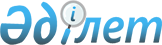 Об установлении зон санитарной охраны для хозяйственно-питьевых водозаборов филиала акционерного общества "Алюминий Казахстана" Краснооктябрьское бокситовое рудоуправление
					
			Утративший силу
			
			
		
					Постановление акимата Костанайской области от 5 декабря 2012 года № 543. Зарегистрировано Департаментом юстиции Костанайской области 4 января 2013 года № 3978. Утратило силу постановлением акимата Костанайской области от 28 апреля 2022 года № 181
      Примечание РЦПИ.
      В тексте документа сохранена пунктуация и орфография оригинала.
      Сноска. Утратило силу постановлением акимата Костанайской области от 28.04.2022 № 181 (вводится в действие по истечении десяти календарных дней после дня его первого официального опубликования).
      В соответствии со статьями 39, 117 Водного кодекса Республики Казахстан от 9 июля 2003 года, статьей 27 Закона Республики Казахстан от 23 января 2001 года "О местном государственном управлении и самоуправлении в Республике Казахстан" акимат Костанайской области ПОСТАНОВЛЯЕТ:
      Сноска. Преамбула постановления с изменением, внесенным постановлением акимата Костанайской области от 14.03.2016 № 116 (вводится в действие по истечении десяти календарных дней после дня его первого официального опубликования).


      1. Установить зоны санитарной охраны хозяйственно–питьевых водозаборов филиала акционерного общества "Алюминий Казахстана" Краснооктябрьское бокситовое рудоуправление согласно приложению.
      2. Настоящее постановление вводится в действие по истечении десяти календарных дней после дня его первого официального опубликования.
      СОГЛАСОВАНО:
      Исполняющий обязанности директора
      государственного учреждения "Департамент
      комитета государственного санитарно-
      эпидемиологического надзора Министерства
      здравоохранения Республики Казахстан
      по Костанайской области"
      _______________ Ю. Севостьянов
      Исполняющий обязанности
      начальника государственного учреждения
      "Тобол-Торгайская бассейновая инспекция
      по регулированию использования и охране
      водных ресурсов Комитета по водным
      ресурсам Министерства сельского
      хозяйства Республики Казахстан"
      ________________ Г. Оспанбекова
      Начальник ГУ "Управление природных
      ресурсов и регулирования природопользования
      акимата Костанайской области"
      ________________ К. Тулеубаев
      Аким Тарановского района
      ________________ Б. Утеулин
      Аким Камыстинского района
      ________________ Е. Ахметов Зоны санитарной охраны для хозяйственно-питьевых
водозаборов филиала акционерного общества "Алюминий
Казахстана" Краснооктябрьское
бокситовое рудоуправление
      Сноска. Приложение с изменениями, внесенными постановлением акимата Костанайской области от 25.12.2019 № 543 (вводится в действие по истечении десяти календарных дней после дня его первого официального опубликования).      Примечание: исключено постановлением акимата Костанайской области от 25.12.2019 № 543 (вводится в действие по истечении десяти календарных дней после дня его первого официального опубликования).


					© 2012. РГП на ПХВ «Институт законодательства и правовой информации Республики Казахстан» Министерства юстиции Республики Казахстан
				
      Аким области

Н. Садуакасов
Приложение
к постановлению акимата
от 5 декабря 2012 года
№ 543
Наименование
источника
водозабора,
район
Размеры зон санитарной охраны
Размеры зон санитарной охраны
Размеры зон санитарной охраны
Размеры зон санитарной охраны
Размеры зон санитарной охраны
Размеры зон санитарной охраны
Наименование
источника
водозабора,
район
I пояс
I пояс
II пояс
II пояс
III пояс
III пояс
Наименование
источника
водозабора,
район
Граница
Площадь
Граница
Площадь
Граница
Площадь
Скважина
№ 7 (8)
Белинского
хозяйственно-
питьевого
водозабора,
район Беимбета Майлина
Радиус-
50
метров
вокруг
каждой
скважины
0,8
гектара
Длина-
190
метров
Макси-
мальная
ширина-
186
метров
3,5
гектара
Длина-
1546
метров
Максималь-
ная ширина
-314
метров
48,5
гектара
Скважина
№ 1ц (01006э)
Красногорского
хозяйственно-
питьевого
водозабора,
Камыстинский
район
радиус-
50
метров
вокруг
каждой
скважины
0,8
гектара
Длина-
253 метра
Макси-
мальная
ширина-
392 метра
9,9
гектара
Длина–
1706
метров
Максималь-
ная ширина
-1450
метров
247,4
гектара
Скважины
№ 45э, № 46э
Елтайского
хозяйственно-
питьевого
водозабора,
район Беимбета Майлина
Длина–
130
метров
Ширина-
50
метров
0,7
гектара
Длина–
5650
метров
Макси-
мальная
ширина-
1000
метров (с
охватом
акватории
реки
Тобол)
565
гекта-
ров
Длина–
5650
метров
Максималь-
ная ширина
-1800
метров
(с охватом
акватории
реки
Тобол)
1017
гектаров